This form must be uploaded to the Dergipark system after being signed by ALL AUTHORS.AUTHOR CONTRIBUTION FORM (IN ENGLISH)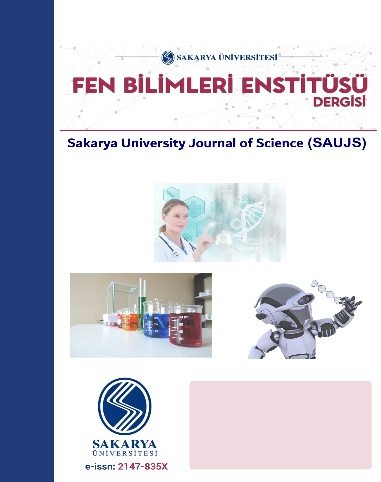 The author is considered to be an independent intellectual contributor to a published study and must meet the following four criteria for authorship:1.	It should make significant contributions to the conceptual or design stages of the study or to the collection / processing, analysis or interpretation of data.2.	It should make important intellectual / conceptual critical arrangements regarding the preparation or content of the study draft.3.	She/he must approve the work that is ready for publication.4.	She/he must accept responsibility for all of the work, ensuring that questions regarding the accuracy and completeness of any part of the work are properly investigated and resolved.Names stated as authors must be of authorship; The names of those of this nature should be reported sequentially in the study. The order of the authors should be jointly decided by the co-authors. Authors should be prepared to explain the author's order when needed.Corresponding author should provide data and additional information as needed after publication of the study. Any contribution that does not meet the authorship criteria should be mentioned in the "acknowledgment" section of the study. Funding, collecting data, acting as the general advisor to the research group, literary and technical editing, language editing and corrections are the titles to be mentioned in the section "Acknowledgment" or "Funding" as they do not provide authorship rights alone.Under the title of Authors' Contribution in the article, by putting a period next to the abbreviations of authors' names and surnames, what kind of contributions the authors have made should be clearly written. For example, “T.P: data collection, literature research” etc.We have read and understood the statements above. We confirm.Lines can be duplicated as needed.Bu form, TÜM YAZARLAR tarafından imzalandıktan sonra Dergipark sistemine yüklenmelidir.YAZAR KATKI FORMU(IN TURKISH)Yazar, yayımlanmış bir çalışmaya bağımsız entelektüel katkı sağlayan kişi olarak kabul edilir ve yazarlık ölçütü olarak aşağıda belirtilen dört kriteri sağlaması zorunludur:1.	Çalışmanın kavramsal veya tasarlanma aşamalarına ya da verilerin toplanması/işlenmesi, analizi veya yorumlanmasına önemli katkılar sunmalıdır,2.	Çalışma taslağının hazırlanmasına veya içeriğe ilişkin önemli fikirsel/kavramsal kritik düzenlemelerde bulunmalıdır.3.	Yayına hazır hâle getirilmiş çalışmaya onay vermelidir,4.	Çalışmanın herhangi bir bölümünün doğruluğu ve bütünlüğü ile ilgili soruların uygun şekilde araştırıldığını ve çözüldüğünü garanti ederek çalışmanın her şeyinden sorumlu olduğunu kabul etmelidir.Yazar olarak belirtilen isimler yazarlık niteliği taşıyor olmalıdır; bu nitelikte olanların isimleri çalışmada sırayla bildirilmelidir. Yazarların sıralaması yardımcı yazarların ortak kararı olmalıdır. Yazarlar, ihtiyaç halinde yazar sıralamasını açıklamaya hazırlıklı olmalıdır.Sorumlu yazar, çalışmanın yayımlanmasından sonra, ihtiyaç halinde veri ve ek bilgi sağlamalıdır. Yazarlık kriterlerini sağlamayan her katkıdan çalışmanın “teşekkür” bölümünde bahsedilmelidir. Fon sağlamak, veri toplamak, araştırma grubunun genel danışmanlığını yapmak, yazınsal ve teknik düzenleme, dil redaksiyonu ve düzeltmeler tek başına yazarlık hakkı sağlamadığından “Teşekkür” veya “Finansman” bölümünde bahsedilecek başlıklardır.Makalede Authors’ Contribution başlığı altında, yazarların isim ve soy isimlerinin kısaltmalarının yanına nokta koyarak, ne tür katkıda bulundukları açıkça yazılmalıdır. Örneğin, “T.P: data collection, literature research” gibi.Yukarıdaki ifadeleri okuduk ve anladık. Onaylıyoruz.		Satırlar, gerektiğinde çoğaltılabilir.Name-Surname of the AuthorsAuthors’ ContributionsSignatureDate1-2Yazar İsim ve SoyisimYazar KatkılarıİmzaTarih1-2